Priorities for the WeekWeekly Calendar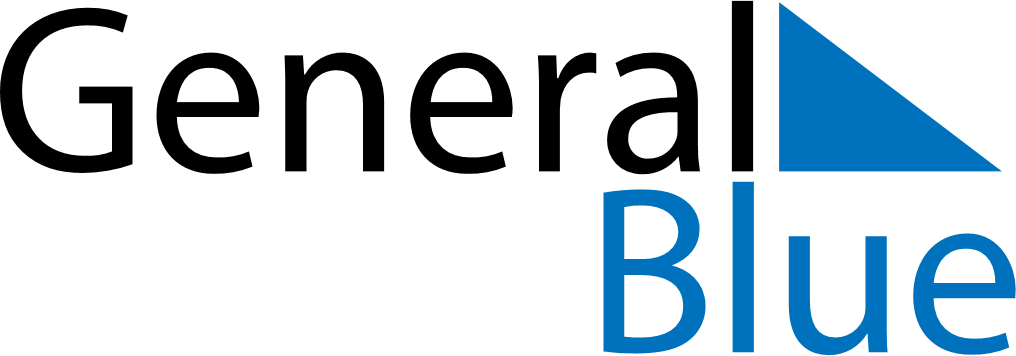 September 28, 2026 - October 4, 2026Weekly CalendarSeptember 28, 2026 - October 4, 2026Weekly CalendarSeptember 28, 2026 - October 4, 2026Weekly CalendarSeptember 28, 2026 - October 4, 2026Weekly CalendarSeptember 28, 2026 - October 4, 2026Weekly CalendarSeptember 28, 2026 - October 4, 2026Weekly CalendarSeptember 28, 2026 - October 4, 2026Weekly CalendarSeptember 28, 2026 - October 4, 2026MONSep 28TUESep 29WEDSep 30THUOct 01FRIOct 02SATOct 03SUNOct 046 AM7 AM8 AM9 AM10 AM11 AM12 PM1 PM2 PM3 PM4 PM5 PM6 PM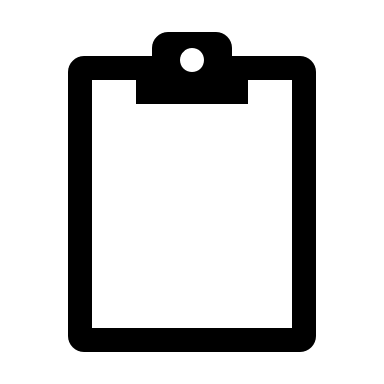 